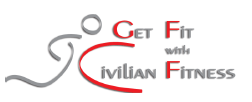 What is Civilian Fitness?The Army Civilian Fitness Program is designed to encourage civilian employees to improve their health and fitness through formal physical exercise training and other wellness activity Army Regulation 600-63, Army Health Promotion, authorizes commanders and supervisors to approve up three one-hour exercise sessions per week utilizing administrative leave, during normal work hours, to participate in physical exercise training, monitoring and education Fort Hamilton offers continuous enrollment in the self-directed program. Supervisor approval and support is necessary for enrollmentThe intent of the program is to enhance the well-being of the civilian workforce by initiating and maintaining positive health behavior changeWhy become a Participant?Get paid to work out Improve your quality of life Turn motivation into a habitDevelop positive lifestyle behavior through participation in a regular exercise program Stress Management & Weight ControlDecrease risk factors associated with debilitating diseases Strengthen your bones and muscles What support will be available?Health History Review Goal Setting Fitness Assessments (pre, mid, and post over a 6 month period)Blood Pressure MeasurementBody CompositionCardiorespiratory FitnessStrength Basic Nutrition Education and Fitness Prescription How to enroll?Pick up an enrollment packet at the Fort Hamilton Fitness Center or download the enrollment packet at hamilton.armymwr.comComplete enrollment packet  □Employee/Supervisor Approval □ Informed Consent □ Health History Form □ Medical Approval Form (If necessary) o Pre-surveyIf you answered YES to one or more questions on the Health History Form, please use the Healthcare Provider Approval Form to obtain medical approval. Must be dated within 30 days of start date. Schedule fitness consultationWho Should I contact?To schedule an appointment for an assessment or program questions contact: Fort Hamilton Fitness Coordinator, Family & Morale, Welfare, and Recreation (718) 630-4935 or forthamiltonfitness@gmail.comFort Hamilton Civilian Fitness Program Employee/Supervisor AgreementName of Employee: _________________________________________________________Directorate: _____________________ Phone Number: _____________________________Employee’s E-mail: _________________________________Name of Supervisor: ____________________________ E-mail ______________________Supervisor’s Phone Number: ________________________We understand and agree that (employee name) ______________________ will be participating the Command-sponsored Civilian Fitness Program up to 3 one-hour sessions per week and enrolled in a continuous program. There will be a three assessment process. We understand and agree that the specified exercise location will be the place of duty during authorized exercise periods, as follows: exercise periods will be on the following days of the week ______/_____/_____, at the following inclusive time __________to___________, and at the following location ______________________.We also understand and agree that:You have the opportunity to dis-enroll and re-enroll at a later time.Exercise sessions will start and finish on the installation where the employee is located.Exercise days times, and/or locations may be periodically amended only with prior approval of the supervisor, and amendment of this agreement.Unused exercise hours may not be carried forward to subsequent weeks.The program end date is open and ongoing enrollment. Remember to exercise when on leave, temporary duty, or other reasons.No additional duty time is automatically authorized, (only if your supervisor approval) as part of this program, or pre-exercise preparation (e.g. changing clothes) prior to exercise periods, or for personal hygiene or “cooling down” following exercise periods.Specified exercise periods may not be used for any non-duty purpose. Any period or portion not used in actual fitness training and exercise will be spent in the normal duty workplace accomplishing normal duties.Exercise periods are official duty time. Failure to appear, inappropriate use of exercise time, or misconduct during these periods would be considered as workplace infractions occurring during normal duty hours, and would be subject to the same disciplinary actions.Employee understands that if he/she chooses to use Fitness Classes, Personal Trainers, Exercise Gear, etc. that the cost is his/her financial responsibility.Failure to complete the final assessment may result in an “incomplete” notification to be forwarded to your supervisor. Supervisors may, at their discretion, request that the time allotted for the program use “Administrative Leave” be replaced as “Annual Leave” if time goes over.As participant, I, the employee, will sign in/out before and after exercising at the gym or with my supervisor. I understand that I must complete the final wellness assessment to complete the program. My supervisor and I understand that I am not authorized to start the Civilian Fitness Program until I receive my Civilian Fitness Program Enrollment Approval Form stating that I have met all requirements to begin the program.I understand, that this is a continuous enrollment program, and certify that I am enrolled in the Civilian Fitness Program at Fort Hamilton Army Garrison.Signature of Employee: ________________________________________ Date: __________Signature of Supervisor_________________________________________ Date: _________Fort Hamilton Civilian Fitness Program-Informed ConsentI desire to engage voluntary in an exercise program in order to attempt to improve my physical fitness and general health. I understand that the activities are designed to place a gradually increasing workload on the musculoskeletal, metabolic, and/or cardiorespiratory system and thereby attempt to improve function. The reaction of the cardiorespiratory system to such activities can’t be predicted with complete accuracy. There is a risk of certain changes that might occur during or following the exercise. These changes might include abnormalities of blood pressure or heart rate. I understand that the purpose of the exercise program is to develop and maintain cardio-respiratory fitness, body composition, flexibility, muscular strength and/or endurance. All exercise programs include warm-up, exercise, and cool-down. The programs currently include, but are not limited to, exercise testing, aerobic exercise and strength training. All programs are designed to place a gradually increasing workload on the body in order to improve overall fitness.I understand that I am responsible for monitoring my own condition throughout the exercise program and should any symptoms occur, I would cease my participation and inform the staff of the symptoms immediately. In the event that a medical clearance must be obtained prior to my participation in the exercise program, I agree to consult my medical provider and obtain their approval prior to the commencement of any exercise program. Also, in consideration for being allowed to participate in this exercise program, I agree to assume the risk of such exercise, and further agree to hold harmless Fort Hamilton Family & Morale, Welfare and Recreation or its employees and agents, specifically personal trainers supporting any of these activities, from any and all claims, suits, losses or related causes of action for damages, including, but not limited to , such claims that may result in my injury or death, accidental or otherwise, during or arising in any way from the exercise program. In signing this consent form, I affirm that I have read this form in its entirety and I understand the nature of the exercise program. I also affirm that my questions regarding the exercise program have been answered to my satisfaction. I further acknowledge that I have read the below health history form and either have none of the identified issues and no other concerning health issues OR state that I will seek physician approval before starting a new fitness activity or dramatically increase my activity level (duration, frequency or intensity.) I understand this is my responsibility and that by not seeking medical approval to participate I am placing myself at risk and assuming ALL liability. Participant Signature: 								Date: 			Fitness Coordinator Signature: 							Date: 			Person to Contact in Case of Emergency:					(Name) 						 (Relationship) 			     (Phone Number) 						Fort Hamilton Civilian Fitness Program-Health History Form Before engaging in a moderate physical conditioning program, it is required that you complete this form. Occasionally, diseases are present which the individual is not aware of.  This is often true in the beginning stages of cardiovascular (heart and blood vessel) disease — especially as an individual gets older.  These undetected or “sub clinical” diseases may cause problems when a vigorous exercise program is begun.Name: 								DOB: 			 Age:______			2. Are you taking any medications or non-prescription drugs?   (Please circle)  YES     NO	If yes, please list (including supplements) _______________________________________________	Reason for taking medication listed? 							__________3. Are you allergic to any medications?	(Please circle)	YES	NO	If yes, please list: 											____4. Do you have, or have you had, any of the following:  (please circle)	a. Any chronic illness or conditions		YES	NO	b. Recent surgery (last 6 months)		YES	NO	c. Pregnancy (now or within last 3 months)	YES	NO	5.  Do you currently use tobacco products?	YES	NOIf yes, what do you use?  (Please circle)  	Cigarettes      Chew Tobacco        CigarYES    NO□	□	1.  Do you feel pain in your chest, neck, jaw, or arm when doing physical activity?□	□	2.  Do you experience any shortness of breath with moderate continuous exercise?□	□	3.  In the last month have you felt chest pain at rest?□	□	4.  Have you had any problems with light-headedness or dizziness?□	□	5.  Do you have a known cardiac (heart) disease or hypertension (high blood pressure)?□	□	6.  Have you experienced episodes of rapid beating or fluttering of the heart?□	□	7.  Have you unintentionally lost or gained more than 10 percent of your body      weight since the last Physical Fitness Assessment cycle?□	□	8.  Do you suffer from lower leg swelling?□	□	9.  Do you have difficulty breathing or have sudden breathing problems at night?□	□	10.  Do you have a bone, joint, or muscle problem that may prevent you from		       doing physical activity of any kind?□	□	11.  Do you have any personal history of metabolic disease (thyroid, renal, liver)?□	□	12.  Have you had a change in your medical history in the last 6 months?□	□	13.  Are you currently pregnant or think you may be pregnant?□	□	14.  Are you currently taking any medications or supplements?□	□	15.  Are you prone to heat exhaustion or heat stroke?□	□	16.  Do you know any other reason why you should not do physical activity?         	   	     YES to one or more questions  		       NO to all questions  	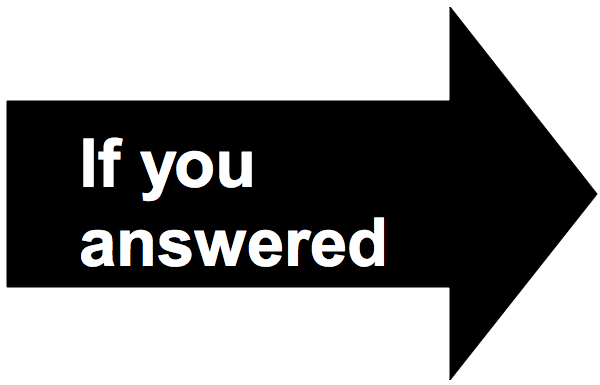 Fort Hamilton Civilian Fitness Program Medical Approval Form (If determined necessary from the health history questionnaire)Dear Health Care Provider,Your patient 						, would like to enroll in the Civilian Fitness Program.  Based on information that s/he completed on the Health History Questionnaire, s/he requires medical clearance from you prior to participating in this program.  Please refer to the Health History Questionnaire Form for the specific item(s) in question.  Please complete the Primary Care Manager Approval Form below and return it to your patient.  Thank you very much in advanceIf you have any questions, please contact Fort Hamilton Fitness a 718-630-4793 0163-254-3459.MEDICAL APPROVAL BY PRIMARY CARE MANAGERPatient Name 						Phone						has medical approval to participate in the Civilian Fitness Program.  I understand that the program includes mild to moderate intensity exercises.  I also understand that participation is voluntary, allowing the participant to stop and rest at any time s/he desires.  If the participant is restricted from performing certain exercises, please list restrictions and suitable exercises that may be substituted in the space provided below.The following exercise restrictions and substitutions apply (if none, so state):Primary Care Manager Signature 						Date			*Must be dated within 30 days of start of programProvider’s Name/Stamp											Office Telephone Number						E-mail					Fort Hamilton Civilian Fitness Program - Pre Survey  Nutrition Related Questions1) On a scale of 1-10, how would you rate your Nutrition (1=very poor 10=excellent)? _______2) How many times a day do you usually eat (including snacks)? _______________3) Do you skip meals? YES NO 4) Do you eat breakfast? YES NO4) Do you eat late at night?  Sometimes  Often Never5) What activities do you engage in while eating? (TV, reading, etc) ______________________6) How many glasses of water do you consume daily? _____________7) Do you feel drops in your energy levels throughout the day? YES NO If yes, when? ______8) Do you know how many calories you eat per day? YES NO If yes, how many? _____9) Are you currently or have you ever taken a multivitamin or any other food supplements? Y NIf yes, please list the supplements:____________________________________________________________________________________________________________________________________________________10) At work or school, do you usually:  Eat out Bring food11) How many times per week do you eat out? _____________12) Do you do your own grocery shopping? YES NO13) Do you do your own cooking? YES NO14) Besides hunger, what other reason(s) do you eat?         Boredom  Social  Stressed  Tired  Depressed  Happy Nervous15) Do you eat past the point of fullness?  Often  Sometimes Never16) Do you eat foods high in fat and sugar?  Often  Sometimes Never17) List 3 areas of your Nutrition you would like to improve:a.________________________ b.________________________ c.________________________Goal Setting:In order to increase your chances of being successful at achieving your goals, a certain protocol should be followed. Please ensure all your goals are ‘SMART’.S= Specific (Provide details, how long, how much etc.)M= Measurable (How will you measure whether you’ve reached your goals)A= Attainable (Be realistic, set smaller goals)R = Rewards-Based (Attach a reward to each goal)T = Time Frame (Set specific dates for goals)1. Please list in order of priority, the fitness goals you would like to achieve in the next 3-12 months?a) ______________________________________________________________________________________________b) ______________________________________________________________________________________________c) _______________________________________________________________________________________________2. How will you feel once you’ve achieved these goals? Be specific.__________________________________________________________________________________________________________________________________________________________________________________________________3. Where do you rate health in your life?  Low priority  Medium Priority High priority4. How committed are you to achieving your fitness goals?  Very  Semi  Not very5. Outline what you feel are the obstacles or your potential actions, behaviors or activities that could impede your progress towards accomplishing your goals (i.e. not training consistently, upcoming vacation, busy season at work, not following the program, allowing other responsibilities to become a priority over exercise etc.)._______________________________________________________________________________________________________________________________________________________________________________________________________________________________________6. Outline 3 methods that you plan to use to overcome these obstacles:a. _______________________b. ________________________c.________________________Fort Hamilton Civilian Fitness Program –Approval Form  __________________________has applied to participate in the Civilian Fitness Program.  The participant's application has been reviewed and is:Accepted into the Civilian Wellness Program. All documentation has been received at the Civilian Fitness Assessment and is complete. ________   Employee/Supervisor Agreement________   Informed Consent________   Health History Form  ________   Medical Approval Form (If indicated necessary by Health History Form)________   Pre- Survey________   Pre-assessment   The program starts for the participant on an agreed upon date and will conclude with a post assessment 6 months later. Fort Hamilton offers continuous enrollment and the program may be repeated for an additional six months. I will notify the coordinator if I am not a participant of the program for longer than two weeks. You are required to have a mid and end point assessment. I agree to these termsProgram started on: _______________    Program will end on: __________________  (End Date 6 mo. later)DATE: ___________      SIGNATURE: ____________________________________						Fort Hamilton Fitness Specialist Fort Hamilton Civilian Fitness ProgramWhat to Bring and Do for Your Fitness Assessment1) The fitness assessment will be conducted at the Fort Hamilton Fitness Center.2) Drink plenty of water (64 ounces or more) daily for three days before your assessment.3) Eat a light breakfast before coming to the assessment.4) Do not drink caffeine or exercise at least 8 hours before your testing.5) Immediately upon waking, before getting out of bed, take your pulse at the carotid artery continuously for 1 minute and record. The number of beats in one minute with constitute your resting heart rate and is necessary to calculate your exercise intensity. BPM ____________________6) Arrive on scheduled pre-assessment date within the timelines given.7) Bring a pair of exercise shoes and proper workout clothes (t-shirt, shorts, etc.).8) Bring a bottle of water.9) Last, but not least, bring a good attitude and have fun!Order of Events1) Review of forms2) Resting heart rate, blood pressure testing, health history review3) Height, weight, waist-to-hip ratio, and body fat measurement4) Cardio-respiratory Fitness: 3 minute step test5) Flexibility test: Sit and Reach 6) Strength test: Push-ups and Plank 6) Check Out. You will receive your Participant Enrollment Approval Form. If approved, you are ready to start the Employee Wellness and Civilian Fitness Program.